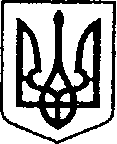 УКРАЇНАЧЕРНІГІВСЬКА ОБЛАСТЬН І Ж И Н С Ь К А    М І С Ь К А    Р А Д А38 сесія VIIІ скликанняР І Ш Е Н Н Явід 11 червня 2024 р.                   м. Ніжин	                                         № 53-38/2024Відповідно до статей 25, 26, 42, 59, 60, 73 Закону України «Про місцеве самоврядування в Україні», Закону України «Про оренду державного та комунального майна» від 03 жовтня 2019 року № 157-XI, Порядку передачі в оренду державного та комунального майна, затвердженого постановою Кабінету Міністрів України від 03 червня 2020 року № 483 «Деякі питання оренди державного та комунального майна», Регламентy Ніжинської міської ради Чернігівської області, затвердженого рішенням Ніжинської міської ради від 27 листопада 2020 року № 3-2/2020 (зі змінами), рішення Ніжинської міської ради від 23 січня 2020 року №18-66/2020 «Про орендодавця комунального майна Ніжинської міської об’єднаної територіальної громади», Методики розрахунку орендної плати за майно комунальної власності Ніжинської територіальної громади, затвердженої рішенням Ніжинської міської ради від                                        30 березня 2021 року № 35-8/2021 (зі змінами та доповненнями), рішення Ніжинської міської ради «Про включення об’єкта комунальної власності Ніжинської міської територіальної громади до Переліку другого типу» від            11 червня 2024 року № 52-38/2024, враховуючи заяву начальника відділу з питань фізичної культури та спорту Ніжинської міської ради Глушка П. В. від  24 травня 2024 року № 01-14/96 та лист начальника Управління освіти Ніжинської міської ради Градобик В. В. від  31 травня 2024 року № 01-08/833, міська рада вирішила:1. Передати в тимчасове користування, на умовах оренди, відділу з питань фізичної культури та спорту Ніжинської міської ради, підвальне приміщення Ніжинського навчально-виховного комплексу № 16 «Престиж»,  загальною площею 288 кв.м (254,9 кв.м – приміщення залу та дві кімнати під роздягальні площею 16,4 кв.м та 16,7 кв.м), за адресою: 16600, Чернігівська область,          місто Ніжин, вулиця Олександра Мацієвського (3-й мікрорайон), будинок 11, строком на 1 рік,  для проведення навчально -тренувального процесу вихованців дитячо-юнацької спортивної школи відділення боксу, без проведення аукціону, відповідно до затвердженого графіка.1.1. Затвердити графік використання об’єкта оренди – підвального приміщення Ніжинського навчально-виховного комплексу № 16 «Престиж»,  загальною площею 288 кв.м (254,9 кв.м – приміщення залу та дві кімнати під роздягальні площею 16,4 кв.м та 16,7 кв.м), за адресою: Чернігівська область, місто Ніжин, вулиця Олександра Мацієвського (3-й мікрорайон), будинок 11:       з понеділка по суботу з 15 год 00 хв. до 20 год 00 хв.2. Управлінню комунального майна та земельних відносин Ніжинської міської ради Чернігівської області та Управлінню освіти Ніжинської міської ради  вжити заходів щодо реалізації цього рішення згідно Закону України «Про оренду державного та комунального майна» від 03 жовтня 2019 року №157-XI, Порядку передачі в оренду державного та комунального майна, затвердженого постановою Кабінету Міністрів України від 03 червня 2020 року № 483 «Деякі питання оренди державного та комунального майна».3. Начальнику відділу комунального майна Управління комунального майна та земельних відносин Ніжинської міської ради Чернігівської області Чернеті О. О. забезпечити оприлюднення даного рішення на офіційному сайті Ніжинської міської ради Чернігівської області протягом п’яти робочих днів після його прийняття.4. Організацію виконання даного рішення покласти на першого заступника міського голови з питань діяльності виконавчих органів ради Вовченка Ф. І., начальника Управління комунального майна та земельних відносин Ніжинської міської ради Чернігівської області Онокало І. А. та начальника Управління освіти Ніжинської міської ради Градобик В. В.5. Контроль даного рішення покласти на постійну комісію міської ради з житлово-комунального господарства, комунальної власності, транспорту і зв’язку та енергозбереження (голова комісії – Дегтяренко В. М.).Міський голова		       	           		                    Олександр КОДОЛАВізують:Начальник Управління комунального майната земельних відносин Ніжинської міської ради	                      Ірина ОНОКАЛОПерший заступник міського голови з питань діяльностівиконавчих органів ради                                                                  Федір ВОВЧЕНКОСекретар Ніжинської міської ради                                                    Юрій ХОМЕНКОНачальник відділуюридично-кадрового забезпечення апарату                                                                            В’ячеслав ЛЕГАвиконавчого комітетуНіжинської міської ради     Головний спеціаліст – юрист відділу бухгалтерськогообліку, звітності та правового забезпечення управліннікомунального майна та земельних відносин Ніжинської міської ради					                  Сергій САВЧЕНКОГолова постійної комісії міськоїради з питань житлово-комунальногогосподарства, комунальної власності, транспорту і зв’язку та енергозбереження	            	Вячеслав ДЕГТЯРЕНКОГолова постійної комісії міської ради з питаньрегламенту, законності, охорони прав і свобод громадян,запобігання корупції, адміністративно-територіальногоустрою, депутатської діяльності та етики                                     Валерій САЛОГУБПро оренду майна комунальної власності Ніжинської міської територіальної громади без проведення аукціону